  C                           G"Show me how you do that trick       Dm                          FThe one that makes me scream" she said        C                             G"The one that makes me laugh" she said       Dm                    FAnd threw her arms around my neck  C                           G"Show me how you do it         Dm                  FAnd I promise you I promise that           C                        GI'll run away with you           Dm                      FI'll run away with you"Interlude –x4-: C  G  Dm  FC                        G Spinning on that dizzy edge  Dm                          FI kissed her face and kissed her head        C                          G                    And dreamed of all the different way   Dm                       FI had to make her glowC                         G                     Dm  "Why are you so far away?" she said                          F                               C                G"Why won't you ever know that I'm in love with you                  Dm                    FThat I'm in love with you"Am       BbYou…. Soft and onlyAm       BbYou…. Lost and lonelyAm       BbYou..… Strange as angelsF		   FDancing in the deepest oceansF		   GTwisting in the water                                    (C)You're just like a dreamInterlude - C  G  Dm  F   x4C                           GDaylight licked me into shape  Dm                     FI must have been asleep for days       C                     GAnd moving lips to breathe her name  Dm                   FI opened up my eyes       C                    GAnd found myself alone alone  Dm                 FAlone above a raging sea       C                    GThat stole the only girl I loved       Dm                         FAnd drowned her deep inside of meAm      BbYou…. Soft and onlyAm      BbYou….Lost and lonelyAm      Bb                       F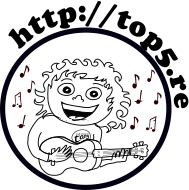 You…Just like heavenJust like heaven (en Duo)The Cure (1987) 4/4 150 à la noire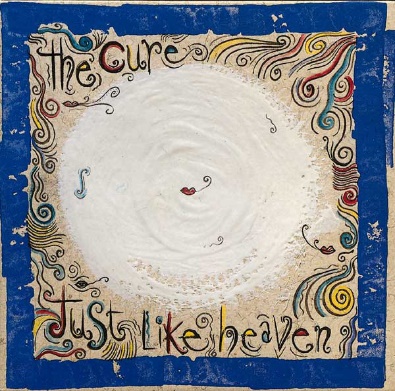 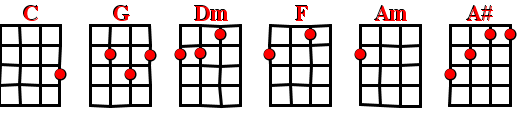 CoupletCGDmFRefrainAmBbX 3RefrainfinalAmBbX 2RefrainF(3x)GRefrainfinalAmBbF